AgreementI confirm that the information contained within this form is to the best of my knowledge both accurate and true.I agree to abide by the rules of the centre if I am offered a placeI understand that the centre reserves the right to either refuse or terminate contact if I have withheld any information or behave in a way that breaks the centres rules.I have read and signed the centre’s client induction form. Access Support Service Self-Referral Form and AgreementSpringboard Navan Family Support Telephone: 046:9078221/0Email: info@springboardnavan.ieAccess Support Service Self-Referral Form and AgreementSpringboard Navan Family Support Telephone: 046:9078221/0Email: info@springboardnavan.ieAccess Support Service Self-Referral Form and AgreementSpringboard Navan Family Support Telephone: 046:9078221/0Email: info@springboardnavan.ieAccess Support Service Self-Referral Form and AgreementSpringboard Navan Family Support Telephone: 046:9078221/0Email: info@springboardnavan.ieAccess Support Service Self-Referral Form and AgreementSpringboard Navan Family Support Telephone: 046:9078221/0Email: info@springboardnavan.ie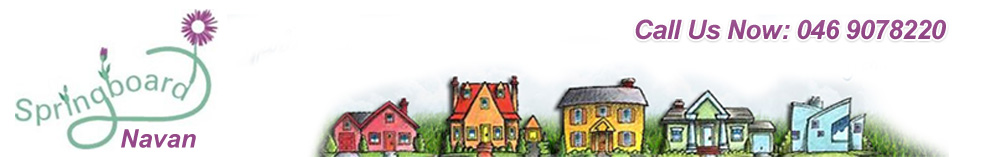 Non-Resident Parent This form should be completed in full before any contact will commenceNon-Resident Parent This form should be completed in full before any contact will commenceNon-Resident Parent This form should be completed in full before any contact will commenceNon-Resident Parent This form should be completed in full before any contact will commenceNon-Resident Parent This form should be completed in full before any contact will commenceNon-Resident Parent This form should be completed in full before any contact will commenceNon-Resident Parent This form should be completed in full before any contact will commenceContact DetailsContact DetailsContact DetailsContact DetailsContact DetailsContact DetailsContact DetailsName:Name:Name:Name:Name:Name:Name:Address:Address:Address:Address:Address:Address:Address:Telephone Number:                                          :Telephone Number:                                          :Telephone Number:                                          :Telephone Number:                                          :Telephone Number:                                          :Telephone Number:                                          :Telephone Number:                                          :Email:Email:Email:Email:Email:Email:Email:Children’s Names DOB:DOB:Age:Age:Age:GenderRelationshipRelationshipRelationshipRelationshipRelationshipRelationshipRelationshipWhen did your relationship with the children’s father/mother end?When did your relationship with the children’s father/mother end?When did your relationship with the children’s father/mother end?When did your relationship with the children’s father/mother end?When did your relationship with the children’s father/mother end?When did your relationship with the children’s father/mother end?When did your relationship with the children’s father/mother end?Has your family ever been known to or been involved with any of the followingHas your family ever been known to or been involved with any of the followingHas your family ever been known to or been involved with any of the followingHas your family ever been known to or been involved with any of the followingHas your family ever been known to or been involved with any of the followingHas your family ever been known to or been involved with any of the followingHas your family ever been known to or been involved with any of the followingGarda Síochana Garda Síochana YesYesNoNoNoIf yes please give dates and detailsIf yes please give dates and detailsIf yes please give dates and detailsIf yes please give dates and detailsIf yes please give dates and detailsIf yes please give dates and detailsIf yes please give dates and detailsSocial ServicesSocial ServicesYesYesNoNoNoIf yes please give dates and detailsIf yes please give dates and detailsIf yes please give dates and detailsIf yes please give dates and detailsIf yes please give dates and detailsIf yes please give dates and detailsIf yes please give dates and detailsThe CourtsThe CourtsYesYesNoNoNoIf yes please give dates and detailsIf yes please give dates and detailsIf yes please give dates and detailsIf yes please give dates and detailsIf yes please give dates and detailsIf yes please give dates and detailsIf yes please give dates and detailsMediation servicesMediation servicesYesYesNoNoNoIf yes please give dates and detailsIf yes please give dates and detailsIf yes please give dates and detailsIf yes please give dates and detailsIf yes please give dates and detailsIf yes please give dates and detailsIf yes please give dates and detailsDo you have any concerns relating to domestic violence, drugs alcohol or mental health issues?  Do you have any concerns relating to domestic violence, drugs alcohol or mental health issues?  YesYesNoNoNoDo you or the resident parent have any convictions? Do you or the resident parent have any convictions? YesYesNoNoNoIf yes please give detailsIf yes please give detailsPrevious Parent child Contact Previous Parent child Contact Previous Parent child Contact Previous Parent child Contact Previous Parent child Contact Previous Parent child Contact Previous Parent child Contact When and where did contact last take place?When and where did contact last take place?When and where did contact last take place?When and where did contact last take place?When and where did contact last take place?When and where did contact last take place?When and where did contact last take place?Who was involved in the contact?Who was involved in the contact?Who was involved in the contact?Who was involved in the contact?Who was involved in the contact?Who was involved in the contact?Who was involved in the contact?Why did the contact breakdown?Why did the contact breakdown?Why did the contact breakdown?Why did the contact breakdown?Why did the contact breakdown?Why did the contact breakdown?Why did the contact breakdown?If they are old enough to understand and have a view, how do the children feel about having any contact?If they are old enough to understand and have a view, how do the children feel about having any contact?If they are old enough to understand and have a view, how do the children feel about having any contact?If they are old enough to understand and have a view, how do the children feel about having any contact?If they are old enough to understand and have a view, how do the children feel about having any contact?If they are old enough to understand and have a view, how do the children feel about having any contact?If they are old enough to understand and have a view, how do the children feel about having any contact?Arrangements for ContactArrangements for ContactArrangements for ContactArrangements for ContactArrangements for ContactArrangements for ContactArrangements for ContactWhen would you like contact at the centre to take place and for how long?When would you like contact at the centre to take place and for how long?When would you like contact at the centre to take place and for how long?When would you like contact at the centre to take place and for how long?When would you like contact at the centre to take place and for how long?When would you like contact at the centre to take place and for how long?When would you like contact at the centre to take place and for how long?Names of any other persons involved in the contact:Names of any other persons involved in the contact:Names of any other persons involved in the contact:Names of any other persons involved in the contact:Names of any other persons involved in the contact:Names of any other persons involved in the contact:Names of any other persons involved in the contact:Are you in contact with/able to talk to the other parent/adult involved in the contact?Are you in contact with/able to talk to the other parent/adult involved in the contact?YesYesNoNoNoWill anybody be accompanying you on your visits to the centre?Will anybody be accompanying you on your visits to the centre?Will anybody be accompanying you on your visits to the centre?Will anybody be accompanying you on your visits to the centre?Will anybody be accompanying you on your visits to the centre?Will anybody be accompanying you on your visits to the centre?Will anybody be accompanying you on your visits to the centre?Are you prepared to meet the children’s father/mother? Are you prepared to meet the children’s father/mother? YesYesNoNoNoWill staggered arrival and departure times be required?Will staggered arrival and departure times be required?YesYesNoNoNoWho has parental responsibility?Who has parental responsibility?Who has parental responsibility?Who has parental responsibility?Who has parental responsibility?Who has parental responsibility?Who has parental responsibility?Do any of the children have any illnesses or allergies?Do any of the children have any illnesses or allergies?Do any of the children have any illnesses or allergies?Do any of the children have any illnesses or allergies?Do any of the children have any illnesses or allergies?Do any of the children have any illnesses or allergies?Do any of the children have any illnesses or allergies?What language is spoken at home?What language is spoken at home?What language is spoken at home?What language is spoken at home?What language is spoken at home?What language is spoken at home?What language is spoken at home?Will an interpreter be needed?Will an interpreter be needed?YesYesNoNoNoAre there any other issues you feel the centre needs to be aware of?Are there any other issues you feel the centre needs to be aware of?Are there any other issues you feel the centre needs to be aware of?Are there any other issues you feel the centre needs to be aware of?Are there any other issues you feel the centre needs to be aware of?Are there any other issues you feel the centre needs to be aware of?Are there any other issues you feel the centre needs to be aware of?Signed   Non-Resident ParentPrint name    Non-Resident ParentSigned  Springboard Navan Print name  Springboard Navan Date